ГАННІВСЬКИЙ ЛІЦЕЙ ПЕТРІВСЬКОЇ СЕЛИЩНОЇ РАДИ ОЛЕКСАНДРІЙСЬКОГО РАЙОНУКІРОВОГРАДСЬКОЇ ОБЛАСТІНАКАЗ26.12.2022                                                                                                               № 30-ус. ГаннівкаПро відрахування зі списку учнівГаннівського ліцею Бакуліну Вікторію ВіталіївнуНа підставі довідки Комунального закладу «ЛІЦЕЙ «СОКІЛ» міської ради міста Кропивницького» №117  НАКАЗУЮ:Відрахувати зі списку учнів Ганнівського ліцею БАКУЛІНУ Вікторію Віталіївну 26.12.2022 рокуКласному керівнику 3 класу Ганнівського ліцею КРАМАРЕНКО В.В.. внести необхідні записи до класного журналу та особової справи Секретарю Ганнівського ліцею внести необхідні записи до алфавітної книгиКонтроль за виконанням даного наказу покласти на заступника директора з навчально-виховної роботи  СОЛОМКУ Т.В.Директор                                                                                  Ольга КАНІВЕЦЬЗ наказом ознайомлені:                                                             В.Крамаренко                                                                                                    Т.Соломка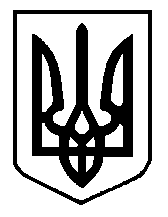 